PASS RATES: MIPP STILL IMAGE AWARD: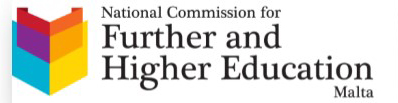 YEARNo. of Students PASSEDMERITDISTINCTIONPASSED REFERRALFAILED % SUCCESS RATE2015211035385.72016 A Group173731382.32016 B Group13351469.2201714381285.7